Dulce Morataya IMAGESIOS4.2 Text Tones Can be Changed, but…. (n.d.). Retrieved October 16, 2015.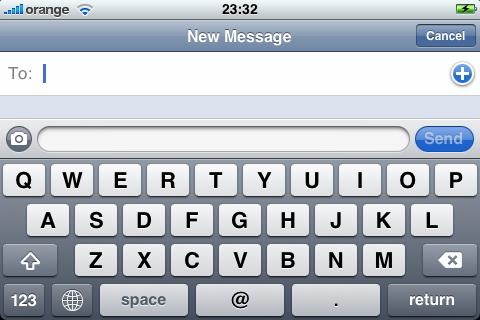 IOS4.2 Text Tones Can be Changed, but…. (n.d.). Retrieved October 16, 2015.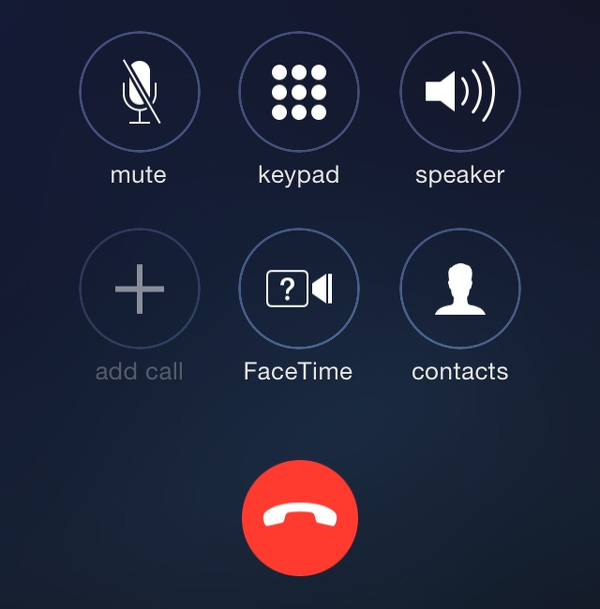 